SLOVENŠČINA     8. a razred   heterogena skupina 2                              učiteljica: Helena Gregoričelektronski naslov : helena.gregoric@guest.arnes.si                           telefon     031 395 010.Rok za oddajo  je  sobota, 9. 5. 2020.DRAGI UČENCI,  POZDRAVLJENI  V SEDMEM TEDNU UČENJA NA DALJAVO.  ČE IMATE KAKŠNA VPRAŠANJA,  MI JIH NAPIŠITE ALI PA ME POKLIČITE.  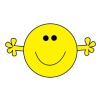 ponedeljek , 4.5. 2020 in  torek ,5. 5. 2020Ponovi in se spomni razlage o odvisnikih, saj smo v tednu prvomajskih počitnic marsikaj pozabili: https://www.youtube.com/watch?v=AFoJt_y5lGw   Osnovo smo ponovili, sedaj se bomo učili o OSEBKOVEM ODVISNIKU.   Najprej si oglej video:      https://www.youtube.com/watch?v=QZShkVDobg4  V DZ reši naloge na strani 21 in 22, tako kot je navedeno na koncu videa.Za utrditev slišanega, si oglej še video Slova na izi, kjer osebkov odvisnik razlaga osnovnošolec Ul.https://www.youtube.com/watch?v=FWaRAI-b67I     Sedaj naredi zapiske v zvezek.   Prvi naslov:              Odvisniki – stavčni členi v obliki stavkov Drugi naslov:           Osebkov odvisnik     Uporabi delovni zvezek  in zapiske z ogledanih videov in oblikuj miselna vzorca.                        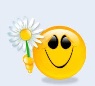 četrtek, 7.5. in petek, 8.5. 2020V delovnem zvezku na strani 23 reši nalogo 7 . Preveri rešitve https://www.devetletka.net/index.php?r=downloadMaterial&id=15471&file=1Danes se učimo že PREDMETNI ODVISNIK . Razlaga:https://www.devetletka.net/index.php?r=downloadMaterial&id=15471&file=1  V DZ reši naloge na straneh 23 do 26, tako kot je navedeno na koncu posnetka.Pa še Slova na izi in Ul:https://www.youtube.com/watch?v=RA-B5JOIFMQ